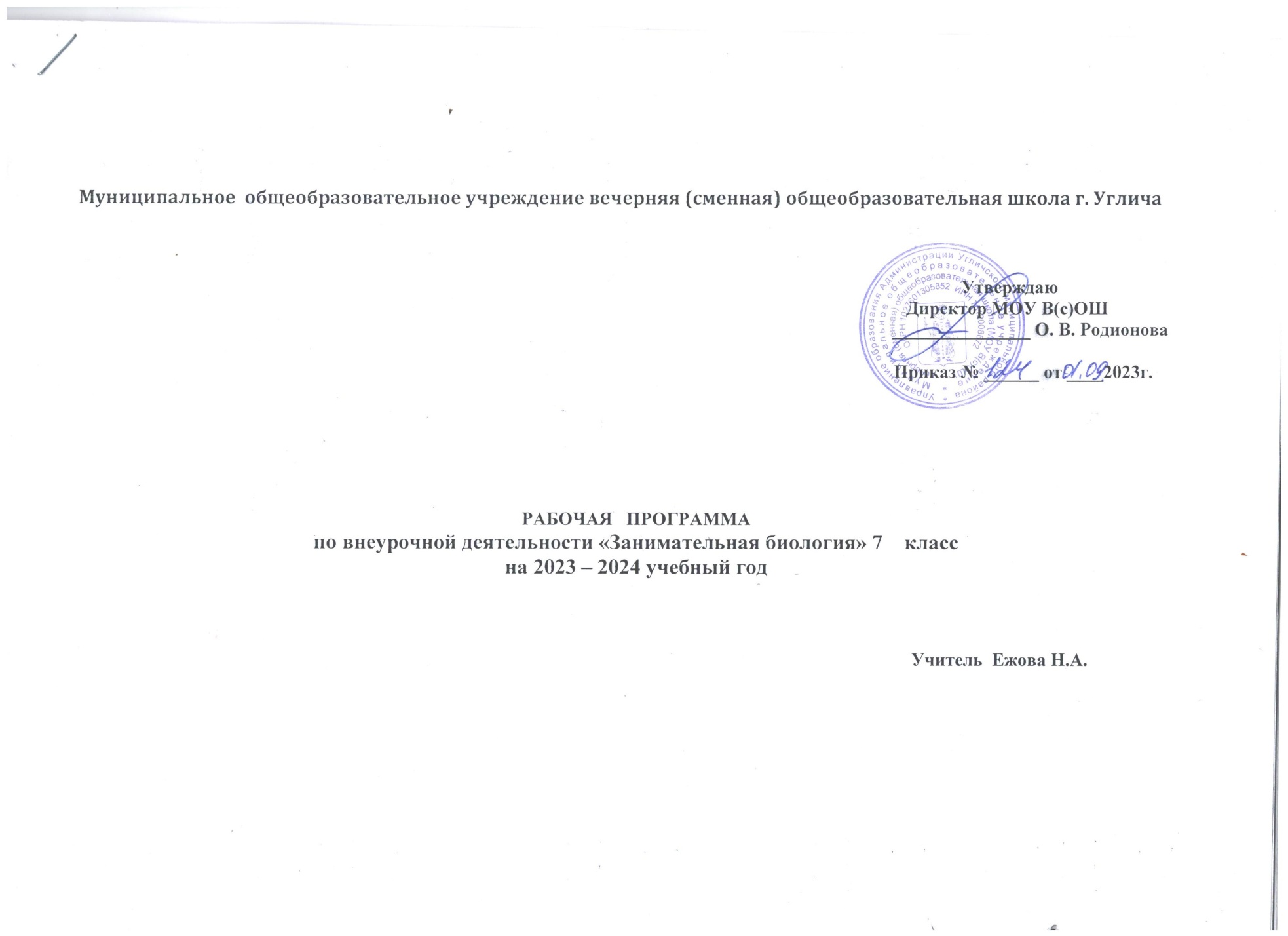 Муниципальное  общеобразовательное учреждение вечерняя (сменная) общеобразовательная школа г. Углича                                                                                                                                                                        Приказ № ______ от ____2023г.РАБОЧАЯ   ПРОГРАММАпо внеурочной деятельности «Занимательная биология» 7    классна 2023 – 2024 учебный годОбщая характеристика программыСовременный учебный процесс направлен не столько на достижение результатов в области предметных знаний, сколько на личностный рост ребенка. Обучение по новым образовательным стандартам предусматривает организацию внеурочной деятельности, которая способствует раскрытию внутреннего потенциала каждого ученика, развитие и поддержание его таланта.Одним из ключевых требований к биологическому образованию в современных условиях и важнейшим компонентов реализации ФГОС является овладение учащимися практическими умениями и навыками. Программа «Занимательная  биология» направлена на формирование у учащихся 7 класса интереса к изучению биологии, развитие практических умений, применение полученных знаний на практике с использованием оборудования Цента естественно-научной и технологической направленностей «Точка роста». На базе центра "Точка роста" обеспечивается реализация образовательных программ естественнонаучной и технологической направленностей, разработанных в соответствии с требованиями законодательства в сфере образования и с учетом рекомендаций Федерального оператора учебного предмета «Биология».Рабочая программа составлена на основе:-Закона Российской Федерации «Об образовании в Российской Федерации» от 29.12.2012г. №273;-Федерального государственного образовательного стандарта основного общего образования, утвержденного приказом  Минобрнауки России от 31.05.2021 № 287 "Об утверждении федерального образовательного стандарта основного общего образования";-Методических рекомендаций по реализации образовательных программ естественнонаучной и технологической направленностей по биологии с использованием оборудования центра «Точка роста». Методическое пособие. – Москва, 2021 г; -Приказа Минпросвещения Российской Федерации от 16.11.2022г. №993 «Об утверждении Федеральной образовательной программы основного общего образования».- Информационно-методической информации  Российской Федерации «Об организации внеурочной деятельности в рамках реализацииобновленных стандартов начального общего и основного общего образования» от 05.07.2022 № ТВ-1290/03;-Стратегии развития воспитания в Российской Федерации на период до 2025 года, утвержденной распоряжением Правительства от 29.05.2015 № 996-р;-Основной образовательной программы основного общего образования МОУ В(с)ОШ на 2023-2024 учебный год.Актуальность и особенность программы.Современный учебный процесс направлен не столько на достижение результатов в области  предметных знаний, сколько на личностный рост ребенка. Обучение по новым образовательным стандартам предусматривает организацию внеурочной деятельности, которая способствует раскрытию внутреннего потенциала каждого ученика, его развитие. Одним из ключевых требований к биологическому образованию в современных условиях и важнейшим компонентов реализации ФГОС является овладение учащимися практическими умениями и навыками, проектно-исследовательской деятельностью.Программа «Практическая биология» направлена на формирование у учащихся 7 класса интереса к изучению биологии, развитие практических умений, применение полученных знаний на практике. Программа «Практическая биология» в занимательной форме знакомит детей с разделами биологии: микробиология, ботаника, зоология, готовит к олимпиадам и конкурсам различных уровней.В учебном плане 7 класса  на предмет «Биология» отведено всего 1 час в неделю, что дает возможность сформировать у обучающихся только базовые знания по предмету. На уроках биологии в 7 классах закладываются основы многих практических умений школьников, которыми они будут пользоваться во всех последующих курсах изучения биологии. Поэтому внеурочная деятельность будет дополнительной возможностью для закрепления и отработки практических умений учащихся.Цель курса:Формирование и развитие познавательного интереса к биологии как науке о живой природе, приобретение необходимых практических умений и навыков проведения экспериментов, основ исследовательской деятельности.Задачи:Обучающие: - расширение кругозора обучающихся; - расширение и углубление знаний обучающихся по овладению основами методов познания, характерных для естественных наук (наблюдение, сравнение, эксперимент, измерение); - подготовка обучающихся, ориентированных на биологический профиль обучения, к усвоению материала повышенного уровня сложности по химии. Развивающие: - развитие умений и навыков проектно - исследовательской деятельности; - развитие творческих способностей и умений учащихся самостоятельно приобретать и применять знания на практике.Воспитательные: - воспитание экологической грамотности; - воспитание эмоционально- ценностного отношения к окружающему миру                                                                                      Содержание программыТема №1. Мир под микроскопомЗнакомство с планом работы и техникой безопасности при выполнении лабораторных работ. Как человек познает окружающий мир. Знакомство с устройством микроскопа. Микропрепараты. Истории великих биологических открытий. Значение изобретения микроскопа. Р. Гук – первооткрыватель клетки. А. Левенгук открыл микромир. Осенняя экскурсия.Лабораторные работы: №1  «Устройство микроскопа» №2 «Рассмотрение готового микропрепарата» № 3 «Рассматривание среза пробки» №4 «Путешествие в каплю воды».Тема №2. В мире невидимок.Путешествие в микромир. Открытие бактерий. Разнообразие бактерий. Значение бактерий. Лабораторные работы: № 5 «Приготовление сенного настоя, рассматривание сенной палочки». Выращивание бактерий. №6 «Рассматривание движения бактерии»    № 7 «Рассматривание клубеньков на корнях бобовых»      № 8 «Рассматривание молочнокислых бактерий».Тема №3. В царстве растений.Растения – наши соседи по планете. Многообразие растений. Строение клетки растений.  Краски природы. Вкус плодов. Эти замечательные листья. Фотосинтез. Семя. Корень. Транспорт веществ. Зимняя экскурсия.Лабораторные работы:  № 9 «Изучение строения клетки растений» №10 «Изучение пластид под микроскопом» №11«Рассматривание вакуолей с клеточным соком»№12 «Строение семян однодольных по микропрепаратам» №13 «Рассматривание волосков эпидермиса растений»№14 «Корневые волоски под микроскопом»№15 «Изучение одноклеточных водорослей»№16 «Спирогира под микроскопом».Тема №4. В царстве грибов.Удивительный мир грибов. Многообразие и значение грибов. Строение. Лишайники – симбиотические организхмы. Весенняя экскурсия в природу. Викторина.Лабораторные работы:№18 «Рассматривание срезов гриба под лупой и микроскопом»№19 «Изучение поражённых грибковыми заболеваниями растений»№20 «Изучение разных видов плесени»№21 «Строение дрожжевой клетки на микропрепарате».Итоговое занятие .
Учебно-тематический план                                                                         Планируемые результаты освоения курса-иметь представление об исследовании, проекте, сборе и обработке информации, составлении доклада, публичном выступлении;-знать, как выбрать тему исследования, структуру исследования;-уметь видеть проблему, выдвигать гипотезы, планировать ход исследования, давать определения понятиям, работать с текстом, делать выводы;-уметь работать в группе, прислушиваться к мнению членов группы, отстаивать собственную точку зрения;-владеть планированием и постановкой биологического эксперимента.Личностные результаты:-знания основных принципов и правил отношения к живой природе;-развитие познавательных интересов, направленных на изучение живой природы; -развитие интеллектуальных умений (доказывать, строить рассуждения, анализировать, сравнивать, делать выводы и другое);-эстетического отношения к живым объектам.Метапредметные результаты:-овладение составляющими исследовательской и проектной деятельности: умение видеть  проблему, ставить вопросы, выдвигать гипотезы, давать определения понятиям, классифицировать, наблюдать, проводить эксперименты, делать выводы и заключения, структурировать материал, объяснять, доказывать, защищать свои идеи;-умение работать с разными источниками биологической информации, анализировать и оценивать информацию, преобразовывать информацию из одной формы в другую;-умение адекватно использовать речевые средства для дискуссии и аргументации своей позиции, сравнивать разные точки зрения, аргументировать свою точку зрения, отстаивать свою позицию.Предметные результаты:- формирование ценностного отношения к живой природе; понимание роли биологии в формировании современной естественнонаучной картины мира; - умение применять систему биологических знаний: раскрывать сущность живого, называть отличия живого от неживого, перечислять основные закономерности организации, функционирования объектов, явлений, процессов живой природы, эволюционного развития органического мира в его единстве с неживой природой; -владение основами понятийного аппарата и научного языка биологии: использование изученных терминов, понятий, теорий, законов и закономерностей для объяснения наблюдаемых биологических объектов, явлений и процессов; - понимание способов получения биологических знаний; наличие опыта использования методов биологии с целью изучения живых объектов, биологических явлений и процессов: наблюдение, описание, проведение несложных биологических опытов и экспериментов, в том числе с использованием аналоговых и цифровых приборов и инструментов; - умение описывать клетки, ткани, органы, системы органов и характеризовать важнейшие биологические процессы в организмах растений; - сформированность представлений об основных факторах окружающей среды, их роли в жизнедеятельности и эволюции организмов; представление об антропогенном факторе; - умение решать учебные задачи биологического содержания, в том числе выявлять причинно-следственные связи, проводить расчёты, делать выводы на основании полученных результатов; владение навыками работы с информацией биологического содержания, представленной в разной форме (в виде текста, табличных данных, схем, графиков, диаграмм, моделей, изображений), критического анализа информации и оценки ее достоверности; - умение планировать под руководством наставника и проводить учебное исследование или проектную работу в области биологии; с учетом намеченной цели формулировать проблему, гипотезу, ставить задачи, выбирать адекватные методы для их решения, формулировать выводы; публично представлять полученные результаты; - умение интегрировать биологические знания со знаниями других учебных предметов.Место курса в учебном планеПредставленная рабочая программа соответствует программе основного общего образования. Срок реализации программы – один год (34 часа.  1 час в неделю в течение 1года).                                                                               Календарно-тематическое планированиеИнтернет-ресурсыПро микроскоп и микропрепараты.http://labx.narod.ru/documents/pravila_raboty_s_microscopom.html - Правила работы с микроскопомhttp://labx.narod.ru/documents/micropreparaty.html - Приготовление микропрепаратовhttp://emky.net/foto/obydennye-veshhi-pod-mikroskopom-foto-2/ - Обыденные вещи под микроскопомСайт Российского общеобразовательного Портал http://www.school.edu.ru  (обмен педагогическим опытом, практические рекомендации).Единая коллекция Цифровых Образовательных Ресурсов. - Режим доступа: http://school-collection.edu.ruУчебные материалы и словари на сайте «Кирилл и Мефодий». - Режим доступа: www.km.ru/ educationБиологическое разнообразие России. http://www.sci.aha.ru/ATL/ra21c.htm  Всемирный фонд дикой природы (WWF) http://www.wwf.ru Единая коллекция Цифровых Образовательных Ресурсов http://school-collection.edu.ru/) «Газета «Биология».www.bio.1september.ru Сайт Российского общеобразовательного Портал http://www.school.edu.ru Методическая литератураКлинковская, Н. И., Пасечник, В.В. Комнатные растение в школе: книга для учителя. – М.: Просвещение, 2000.Акимушкин И.И. Занимательная биология. - М.: Молодая гвардия, 1972. Акимушкин И.И. Невидимые нити природы. - М.: Мысль, 2005. Верзилин Н.М. По следам Робинзона. - М., Просвещение, 1994. Кристиан де Дюв. Путешествие в мир живой клетки. М.: «Мир» 1987. Лабораторный практикум. Биология 6-11 класс (учебное электронное издание).                    Утверждаю        Директор МОУ В(с)ОШ      _______________ О. В. РодионоваУчитель  Ежова Н.А.№Название темытеорияпрактикавсего1Мир под микроскопом1452В мире невидимок.0443В царстве растений.69154В царстве грибов.5                                           495Итоговое занятие11ИТОГО13                                                                     2134№ п/пДатаТема Форма организации Виды учебной деятельностиИспользование оборудования центра «Точка роста»№ п/пТема Форма организации Виды учебной деятельностиИспользование оборудования центра «Точка роста»Мир под микроскопом – 5 чМир под микроскопом – 5 чМир под микроскопом – 5 чМир под микроскопом – 5 чМир под микроскопом – 5 чМир под микроскопом – 5 ч1Вводный инструктаж по ТБ при проведении лабораторных работ. Урок - беседаЗнакомятся с целями, содержанием и задачами курса. Знакомятся с инструктажем по ТБ.  Изучают приборы для научных исследований, лабораторное оборудование.Цифровая лаборатория по биологии2Знакомство с устройством микроскопа.Микропрепараты.Лабораторная работа №1  « Устройство микроскопа». №2. «Рассмотрение готового микропрепарата» Знакомятся с лабораторным оборудованием и правилами их использования, с микропрепаратами  и их созданием.  Знакомятся с методами приготовления и изучение препаратов «живая клетка», «фиксированный препарат». Выполняют лабораторную работу. Лабораторное оборудование. Цифровой  и световой микроскопы.3Р. Гук – первооткрыватель клетки.Лабораторная работа № 3 «Рассматривание среза пробки»Знакомятся с открытиями английского естествоиспытателя и изобретателя. Что увидел в микроскоп Роберт Гук? Лабораторное оборудование. Цифровой  и световой микроскопы4Открытие микромира ЛевенгукомЛабораторная работа №4 «Путешествие в каплю воды».Знакомятся с Левенгуком -  конструктором микроскопов, основоположником научной микроскопии.  Повторяют правила работы с микроскопом. Что увидел Левенгук в капле воды? Лабораторное оборудование. Цифровой  и световой микроскопы5Осенняя экскурсия: «Путешествие в природу»ЭкскурсияЗнакомятся  с фенологическими изменениями в природе с наступлением осени.В мире невидимок – 4 чВ мире невидимок – 4 чВ мире невидимок – 4 чВ мире невидимок – 4 чВ мире невидимок – 4 чВ мире невидимок – 4 ч6Путешествие в микромир.Лабораторная работа  № 5 «Приготовление сенного настоя, рассматривание сенной палочки». Выращивание бактерий.Знакомятся со способами приготовления микробиологичеких препаратов, дают характеристику питательных сред. Выполняют лабораторную работу.Лабораторное оборудование. Микроскоп цифровой, световой, электронные таблицы и плакаты7Бактерии, их разновидности.Строение и разнообразие бактерий Лабораторная работа  №6 «Рассматривание движения бактерии»Знакомятся с бактериями, их строением и разнообразием. Выполняют лабораторную работу.Цифровой микроскоп. Микропрепараты.8Значение бактерий в природеЛабораторная работа  № 7 «Рассматривание клубеньков на корнях бобовых»Знакомятся со значением бактерий в природе и понятием  Симбиоз. Выполняют лабораторную работу.Цифровой микроскоп .Микропрепараты.9Значение бактерий в жизни человека Лабораторная работа  № 8 «Рассматривание молочнокислых бактерий».Знакомятся со значением бактерий в жизни человека. Выполняют лабораторную работуЦифровой микроскоп. Микропрепараты.В царстве растений – 15 чВ царстве растений – 15 чВ царстве растений – 15 чВ царстве растений – 15 чВ царстве растений – 15 чВ царстве растений – 15 ч10Растения – наши соседи по планете. Урок - беседаВспоминают и обобщают имеющиеся представления о мире растений, науке  ботанике11Значение и многообразие растенийУрок - беседаРасширяют знания о многообразии растений на Земле и их значение в природе и жизни человека.12Путешествие в клетку растений.Лабораторная работа № 9 «Изучение строения клетки растений». Изучают строение клеток листьев и других частей различных растений. Используют для изучения клеток растений готовые микропрепараты, учатся готовить микропрепараты самостоятельно, работают с живыми объектами. Выполняют лабораторную работу.Цифровой микроскоп, электронные таблицы и плакаты, лабораторное оборудование.13Краски природы. Отчего листья зеленые, а цветы разного цвета? Лабораторная работа №10 «Изучение пластид под микроскопом».Изучают строение зеленого пигмента, выясняют, почему окраска цветов зависит от внутреннего строения лепестков и содержащихся в них пигментов. Выполняют лабораторную работу.Цифровой микроскоп.Лабораторное оборудование.14Почему вкус плодов и ягод разный?Лабораторная работа №11. «Рассматривание вакуолей с клеточным соком».Вспоминают процесс фотосинтеза. Объясняют необходимость света для образования крахмала в листьях. Выполняют лабораторную работу.Цифровой микроскоп. Микропрепараты.15Семя – как начало новой жизни. Лабораторная работа №12 «Строение семян однодольных по микропрепаратам»Выясняют условия необходимые для прорастания семян, сроки посева семян и глубину их заделки в почву. Выполняют лабораторную работу.Цифровой микроскоп. Микропрепараты.16Эти замечательные листья.Лабораторная работа №13 «Рассматривание волосков эпидермиса растений».Изучают структуру листа, жилкование. Используют гербарии, другие источники, определители. Находят ответ на вопрос «Почему крапива жжётся, а герань пахнет»? Выполняют лабораторную работу.Цифровой микроскоп. Демонстрационные гербарии.17Корень. Разнообразие корней растений.Лабораторная работа №14 «Корневые волоски под микроскопом».Углубляют знания по строению и многообразию корней. Рассматривают зоны корня. Работают с различными источниками. Делают сообщения о самых причудливых корнях растений. Выполняют лабораторную работу.Цифровой микроскоп микропрепараты. Электронные таблицы и плакаты.Лабораторное оборудование.18Транспорт веществ в растении.Урок-беседаЗнакомятся  с процессом передвижения веществ, причиной передвижения и значением.19Экскурсия «Зимние явления в природе»ЭкскурсияЗнакомятся  с зимними изменениями в природе, доказывают на природных объектах, что окружающий мир изменяется во времени и в пространстве, устанавливают взаимосвязь между объектами и явлениями природы. Продолжить  эстетическое и нравственное отношение к природе.20Путешествие в подводный мир. Лабораторная работа №15 «Изучение одноклеточных водорослей». Расширяют знания о водорослях, их размерах, многообразии. Находят ответ на вопрос «Почему зеленеют стенки аквариума и стволы деревьев?» Выполняют лабораторную работу.Цифровой микроскоп. Микропрепараты.21Водоросли.Лабораторная работа №16 «Спирогира под микроскопом».Расширяют представление о многообразии водорослей, их роли в природе и жизни человека. Отвечают на вопрос «Чем образована тина»? Выполняют лабораторную работу.Цифровой микроскоп. Микропрепараты.22Животные и растения.Лабораторная работа  №17 «Способы распространения плодов и семян».Изучают взаимное влияние животных и растений, а также значение животных для опыления и распространения растений. Выполняют лабораторную работу.Электронные таблицы и плакаты. Коллекция плодов и семян.23Охрана растительного мира.Урок - беседаВыясняют причины обеднение видового разнообразия растений. Расширяют знания о редких и охраняемых растениях и охраняемых территориях, их классификация. Знакомятся с Редкими и охраняемыми растениями своей местности.24Интеллектуальная игра «Тайны растений»Урок-зачетОбобщают полученные знания, выполняют тестовые заданияВ царстве грибов- 9 чВ царстве грибов- 9 чВ царстве грибов- 9 чВ царстве грибов- 9 чВ царстве грибов- 9 чВ царстве грибов- 9 ч25Удивительный мир грибов.Урок - лекцияЗнакомятся с царством грибов, наукой «микологией». Находят черты сходства с растениями и животными.Электронные таблицы и плакаты.26Многообразие  грибовУрок-беседа Углубляют  и расширяют знания об образе жизни грибов. Знакомятся с грибами, обитающими в лесу, воде, воздухе, почве.Электронные таблицы и плакаты.27Строение грибов.Лабораторная работа  №18 «Рассматривание срезов гриба под лупой и микроскопом».Углубляют и расширяют знания о строении шляпочного гриба. Отвечают на вопрос «Зачем грибу пластинки и трубочки»? Выполняют лабораторную работу.Цифровой микроскоп, лупа. Микропрепараты.28Значение грибов в природе и жизни человека. Лабораторная работа  №19 «Изучение поражённых грибковыми заболеваниями растений».Расширяют знания о значении грибов в природе и жизни человека.  Находят ответы на вопросы «Почему овощи гнить начинают»?  « Когда роса бывает мучнистой»? Объясняют опасность фитофторы (картофельной гнили). Называют методы борьбы.  Выполняют лабораторную работу.Цифровой микроскоп. Микропрепараты.29Грибы, с которыми мы делим стол.Урок-лекцияВыясняют, что такое плесень? Чем она опасна? Условия и сроки хранения пищевых продуктов. Электронные таблицы и плакаты.30Выращивание плесени и изучение ее под микроскопом.Лабораторная работа   №20 «Изучение разных видов плесени».Развивают умения приготовления микропрепаратов. Наблюдают за ростом колоний грибов в чашках с питательной средой.Цифровой микроскоп, световой. Лабораторное оборудование.31 Дрожжевые грибы. Лабораторная работа   №21 «Строение дрожжевой клетки на микропрепарате».Расширяют знания  об особенностях строения и жизнедеятельности дрожжевых грибов, знакомятся с многообразием, местообитанием, значением дрожжевых грибов.Дают  описание дрожжевым грибам сахаромицетам.Цифровой микроскоп, микропрепараты.32Лишайники – симбиотические организмыУрок-беседа Дают характеристику лишайникам как  симбиотическим организмам между грибами и зелеными одноклеточными водорослями или цианобактериями. Приводят примеры лишайников, определяют их среди других природных биологических объектов. Объясняют условия произрастания лишайников и их роль.Электронные таблицы и плакаты.33Викторина «Что я знаю о грибах»? ВикторинаОбсуждают проблемные и дискуссионные вопросы, работают с заданиями разной степени сложности34Итоговое занятиеИгра-путешествие «Занимательная биология» Повторяют, обобщают и систематизируют знания учащихся о представителях растений, грибов и бактерий.  Повышают интерес  к предмету биология